Department of Human Services and Counseling 	Advanced Certificate Teaching Children with Disabilities: Childhood 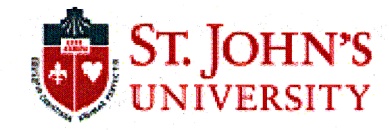    	Number of Credits in Program:  24		Code TCDName: ________________________________________	Email:  ________________________________________	X Number: _____________________________________	Address: ______________________________________		Advisor:  _______________________________________		     _____________________________________	Date of Matriculation: ____________________________	Phone:  ________________________________________			Advanced Certificate in Teaching Students with Disabilities: Childhood attached to an existing Master’s Program
	with Initial Certification.				Required Examinations:                           		Required Workshops:edTPA    ___________________________ 		Child Abuse Seminar ____________________EAS         ___________________________		Violence Prevention Seminar______________ALST      ___________________________ 		Autism Workshop _______________________CST:                                 				Bullying Workshop______________________Students with Disabilities____________                             Fingerprinting__________________________	Comprehensive Exam  _______________Please indicate SJU a recipient of scores and submit official NYSED score report to your advisor for your docketNotes: 	1) Field experiences courses require participation in school.  Course instructor will outline requirements.2) Course titles have been abbreviated3) Upon completion of the program, student and advisor signatures are required below4) SJU Comprehensive Exam must be passed during the final semester of classesStudent Signature: _______________________________                   Date: __________________________Advisor Signature:  _______________________________                 Date: __________________________  	SPECIAL EDUCATION COURSES (24 Credits)Semester/ SequenceDate Completed/GradeEDU 9700:   Research in Collaborative Partnerships, Strategic Instruction for General, Special, and                      Inclusive Educational Settings: Childhood (10 Hrs. Fieldwork)EDU 9707:   Curriculum Adaptation and Modification Planning for Exceptional Students: Childhood                      (15 Hrs. Fieldwork)EDU 9711:   Education and Accommodating Needs for Individuals with Exceptionalities, K-12                       (15 Hrs. Fieldwork)EDU 9712:   Educational Assessment of Individuals with Exceptionalities                      (prerequisite EDU 9711) (20 Hrs. Fieldwork)EDU 9716:   Curriculum and Instructional Design for Teaching Literacy to Individuals with                       Exceptionalities: Childhood (10 Hrs. Fieldwork)EDU 9718:   Curriculum and Instructional Design for Individuals with Exceptionalities:                      Math, Science, Social Studies –Childhood (15 Hrs. Fieldwork)EDU 9719:   Principles of Applied Behavior Analysis and Positive Behavior Supports, K-12                       (15 Hrs. Fieldwork)EDU 9702:   Practicum in Special Education-(150 Hrs.) – Childhood                      Must be taken in your final Semester. Must have completed all Special                       Education Coursework and CST- Students with Disabilities